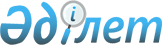 О внесении изменений в приказ Министра финансов Республики Казахстан от 27 февраля 2018 года № 306 "Об утверждении Правил ведения лицевых счетов"Приказ Первого заместителя Премьер-Министра Республики Казахстан – Министра финансов Республики Казахстан от 26 июня 2019 года № 636. Зарегистрирован в Министерстве юстиции Республики Казахстан 28 июня 2019 года № 18935
      ПРИКАЗЫВАЮ:
      1. Внести в приказ Министра финансов Республики Казахстан от 27 февраля 2018 года № 306 "Об утверждении Правил ведения лицевых счетов" (зарегистрирован в Реестре государственной регистрации нормативных правовых актов под № 16601, опубликован 28 марта 2018 года в Эталонном контрольном банке нормативных правовых актов Республики Казахстан) следующие изменения:
      в Правилах ведения лицевых счетов (далее – Правила), утвержденных указанным приказом:
      пункт 75 изложить в следующей редакции: 
      "75. Для налогоплательщика датой исполнения налогового обязательства, которая отражается в лицевом счете, считается:
      1) дата получения к исполнению платежного поручения банками или организациями, осуществляющими отдельные виды банковских операций, в уплату налогов и платежей в бюджет, дата осуществления платежа через банкоматы или электронные терминалы – при осуществлении безналичного платежа;
      2) дата внесения налогоплательщиком (налоговым агентом) денег в банки или организации, осуществляющие отдельные виды банковских операций, уполномоченные государственные органы, местные исполнительные органы – в случае уплаты их в бюджет наличными;
      3) дата проведения зачета.";
      пункт 77 изложить в следующей редакции: 
      "77. В случае установления расхождений и выявления факта ошибки должностное лицо, ответственное за ведение учета, в течение одного рабочего дня со дня обнаружения факта ошибочной уплаты составляет протокол о причинах возникновения ошибочно уплаченной суммы налога, платежа в бюджет (далее – протокол по ошибкам).
      В протоколе по ошибкам указывается дата и номер платежного документа, сумма, код бюджетной классификации, на который зачислена сумма, причина ошибки с указанием кода бюджетной классификации, на который следовало зачислить указанную сумму.
      Протокол по ошибкам утверждается руководителем структурного подразделения, осуществляющего ведение учета.
      Зачет, возврат ошибочно уплаченной суммы налога, платежа в бюджет, штрафов, пеней производится в течение десяти рабочих дней со дня поступления ошибочно уплаченной суммы на основании протокола по ошибкам.";
      пункты 147 и 148 изложить в следующей редакции:
      "147. Сведения об отсутствии (наличии) задолженности, учет по которым ведется в органах государственных доходов (далее – сведения об отсутствии (наличии) задолженности), предоставляются в электронном виде по запросу налогоплательщика (налогового агента), направленного через веб-портал "электронного правительства", веб – приложение информационных систем органов государственных доходов по форме согласно приложению 17 к настоящим Правилам. 
      В случае, если в отношении налогоплательщика применена реабилитационная процедура или возбуждено дело о банкротстве сведения об отсутствии (наличии) задолженности формируются на основании запроса структурного подразделения органа государственных доходов, в полномочия которого входит предъявление требований для включения в реестр требований кредиторов в процедурах, предусмотренных Законом Республики Казахстан от 7 марта 2014 года "О реабилитации и банкротстве" (далее – Закон).
      Для учета запросов на выдачу сведений об отсутствии (наличии) задолженности ведется Журнал регистрации запросов и выдачи сведений об отсутствии (наличии) задолженности, учет по которым ведется в органах государственных доходов согласно приложению 18 к настоящим Правилам.
      148. Сведения об отсутствии (наличии) задолженности составляются на дату получения запроса, поступившего через веб – портал "электронного правительства", веб – приложение информационных систем органов государственных доходов, по данным лицевых счетов, открытых в органах государственных доходов по месту регистрационного учета налогоплательщика.";
      пункт 152 изложить в следующей редакции:
      "152. В Сведениях об отсутствии (наличии) задолженности структурного подразделения отражается информация о состоянии лицевых счетов данного структурного подразделения, открытых в органах государственных доходов по месту регистрационного учета структурного подразделения.
      В Сведениях об отсутствии (наличии) задолженности не отражается налоговая задолженность при изменении срока исполнения налоговых обязательств по уплате налогов, плат, пени, применении реабилитационной процедуры, а также налоговая задолженность и задолженность по социальным платежам налогоплательщика, признанного банкротом – со дня вступления в законную силу решения суда о признании налогоплательщика банкротом на период проведения процедуры банкротства, установленной Законом.
      В Сведениях об отсутствии (наличии) задолженности сумма превышения налога на добавленную стоимость, по которой налогоплательщиком в декларации указано требование о возврате суммы превышения налога на добавленную стоимость, возвращенная из бюджета, но не подтвержденная в последующем по результатам налогового контроля, подлежащая уплате в бюджет на основании уведомления об устранении нарушений, выявленных по результатам камерального контроля или уведомления о результатах проверки, с начисленной суммой пени отражается в налоговой задолженности.";
      пункт 163 изложить в следующей редакции: 
      "163. В случае, если обязанность по исчислению сумм отдельных видов платежей возложена на уполномоченный государственный орган, при зачете и возврате излишне (ошибочно) уплаченной суммы платежа налогоплательщик к налоговому заявлению на возврат прилагает документ уполномоченного государственного органа, являющегося основанием для возврата. 
      При получении информации о наличии платежа посредством Платежного шлюза "электронного правительства" (далее – ПШЭП) зачет и возврат излишне (ошибочно) уплаченной суммы платежей в бюджет, по которым лицевые счета не ведутся, производится органом государственных доходов на основании электронного подтверждения платежа, полученного с ПШЭП, подтверждающего несовершение уполномоченными государственными органами действий, для осуществления которых предусмотрена уплата платежей в бюджет.
      В случае проведения возврата излишне (ошибочно) уплаченных сумм налогов, платежей, зачисляемых в бюджеты города районного значения, села, поселка, сельского округа, налогоплательщик к налоговому заявлению на возврат прилагает заключение акимата города районного значения, села, поселка, сельского округа.";
      пункты 178 и 179 исключить;
      пункт 197 изложить в следующей редакции:
      "197. В течение одного рабочего дня после подписания акта налоговой проверки либо заключения к акту по подтверждению достоверности сумм превышения НДС, относимого в зачет, над суммой начисленного налога, подлежащего возврату из бюджета либо подтверждения должностным лицом соответствующего структурного подразделения органа государственных доходов права на применение налогоплательщиком упрощенного порядка возврата превышения НДС в соответствии с пунктом 2 статьи 434 Налогового кодекса либо права на применение порядка возврата превышения НДС в соответствии со статьей 433 Налогового кодекса, должностное лицо соответствующего структурного подразделения органа государственных доходов формирует в ИС ЦУЛС документ об отсутствии (наличии) задолженности либо отчет по сальдо расчетов.";
      в приложение 17 к Правилам вносятся изменения на казахском языке, текст на русском языке не меняется.
      2. Комитету государственных доходов Министерства финансов Республики Казахстан в установленном законодательством порядке обеспечить:
      1) государственную регистрацию настоящего приказа в Министерстве юстиции Республики Казахстан;
      2) в течение десяти календарных дней со дня государственной регистрации настоящего приказа направление его на казахском и русском языках в Республиканское государственное предприятие на праве хозяйственного ведения "Институт законодательства и правовой информации Республики Казахстан" Министерства юстиции Республики Казахстан для официального опубликования и включения в Эталонный контрольный банк нормативных правовых актов Республики Казахстан; 
      3) размещение настоящего приказа на интернет-ресурсе Министерства финансов Республики Казахстан;
      4) в течение десяти рабочих дней со дня государственной регистрации настоящего приказа в Министерстве юстиции Республики Казахстан представление в Департамент юридической службы Министерства финансов Республики Казахстан сведений об исполнении мероприятий, предусмотренных подпунктами 1), 2) и 3) настоящего пункта.
      3. Настоящий приказ вводится в действие по истечении десяти календарных дней после дня его первого официального опубликования.
					© 2012. РГП на ПХВ «Институт законодательства и правовой информации Республики Казахстан» Министерства юстиции Республики Казахстан
				
      Первый заместитель
Премьер-Министра Республики Казахстан –
Министр финансов Республики Казахстан
